ข้อกำหนดสำหรับการสมรสของศาสนาบาไฮ 

พิธีมงคลสมรสบาไฮ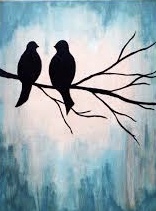 Requirements for Baha’i Marriageหลักปฏิบัติสำหรับพิธีมงคลสมรสบาไฮคือต้องมีการตกลงพร้อมใจกันที่จะแต่งงานของคู่บ่าวสาวคู่บ่าวสาวต้องได้รับอนุญาตจากบิดามารดาที่ยังมีชีวิตอยู่พิธีมงคลสมรสบาไฮนั้นต้องได้รับความเห็นชอบจากธรรมสภาท้องถิ่นบาไฮต้องมีสักขีพยานสองท่านที่ได้รับการรับรองจากธรรมสภาท้องถิ่นร่วมเป็นสักขีพยานในพิธีความหมายของการสมรสของบาไฮพระบาฮาอุลลาห์ทรงบัญญัติกฎการสมรสว่าเป็นปราการแห่งความผาสุกและความรอดพ้น  พระองค์ได้ทรงนิยามจุดประสงค์ที่แท้ของการสมรส  คือการให้กำเนิดบุตรและอบรมบุตรในศาสนาของพระผู้เป็นเจ้า  เพื่อว่าพวกเขาจะได้รู้จักและสรรเสริญพระองค์ พระอับดุลบาฮาได้ทรงกล่าวไว้ดังนี้ชีวิตสมรสของบาไฮคือสัญญามั่นระหว่างทั้งสองที่มีต่อกัน  และความผูกพันซึ่งกันและกันของจิตใจและหัวใจ  อย่างไรก็ตามแต่ละฝ่ายต้องเอาใจใส่เป็นที่สุดในการทำความคุ้นเคยกับอุปนิสัยใจคอของอีกฝ่ายอย่างถ้วนทั่ว  เพื่อว่าปฏิญญาผูกมัดระหว่างทั้งสองจะเป็นสายสัมพันธ์ที่คงอยู่ตลอดกาล  จุดประสงค์ของทั้งคู่ต้องเป็นดังนี้ : เพื่อเป็นคู่ชีวิตและสหายที่รักใคร่และเป็นหนึ่งเดียวกันตลอดไปชั่วนิรันดร์ชีวิตสมรสที่แท้จริงของบาไฮคือ  สามีและภรรยาควรเป็นหนึ่งเดียวกันทั้งร่างกายและวิญญาณ  ทั้งคู่จะปรับปรุงชีวิตทางจิตวิญญาณของกันและกันตลอดไป  และจะได้ประโยชน์จากความเป็นหนึ่งเดียวกันชั่วนิรันดร์ทั่วทุกภพของพระผู้เป็นเจ้านี้คือ ชีวิตสมรสบาไฮ พระผู้เป็นนายผู้ไม่มีที่เสมอทรงให้ชายและหญิงอาศัยอยู่ด้วยกันเป็นสหายที่ใกล้ชิดกันที่สุด  และเป็นเช่นวิญญาณดวงเดียวกัน  ทั้งสองคือคู่เคียงที่คอยช่วยเหลือกัน  คือเพื่อนสนิทที่ควรห่วงใยความผาสุกของกันและกันหากทั้งสองดำเนินชีวิตดังนี้  ทั้งสองจะผ่านโลกนี้ไปด้วยความพึงพอใจที่สมบูรณ์  ความสุขล้นและความสงบในหัวใจ  และกลายเป็นจุดหมายของกรุณาธิคุณและความโปรดปรานในอาณาจักรสวรรค์  แต่ถ้าหากทำผิดไปจากนี้  ทั้งสองจะต้องใช้ชีวิตกันไปด้วยความขมขื่นอย่างยิ่ง  ปรารถนาความตายทุกขณะ  และจะอดสูในอาณาจักรสวรรค์ดังนั้นจงพยายามอาศัยอยู่ด้วยกันด้วยหัวใจและวิญญาณ  ดังนกพิราบสองตัวในรังเดียวกัน  เพราะนี่จะได้รับพรในทั้งสองภพ การหมั้นแบบบาไฮและความรับผิดชอบของบิดามารดาการหมั้นหมายของทั้งสองคนจะกระทำได้นั้น จะต้องได้รับอนุญาตจากบิดามารดาที่ยังมีชีวิตอยู่ของทั้งสองฝ่าย  การตัดสินใจของบิดามารดาทั้งสองฝ่ายนั้น จะต้องมีอิสระอย่างเต็มที่ในการอนุญาตหรือไม่อนุญาตโดยปราศจากขอ้จำกัดหรือเงื่อนไขได ๆก่อนการแต่งงาน บิดามารดาต้องไม่ก้าวก่ายในการตัดสินใจของลูกในการเลือกคู่สมรส แต่เมื่อจะตัดสินใจเข้าพิธีหมั้นหมาย ทั้งฝ่ายชายและหญิง จะต้องได้รับอนุญาตจากบิดามารดาที่ยังมีชีวิตอยู่ของทั้งสองฝ่ายก่อนกฏบาไฮกำหนดให้คู่สมรสมีความรับผิดชอบที่จะต้องศึกษาอุปนิสัยซึ่งกันและกัน ส่วนบิดามารดานั้นจะเป็นผู้ที่จะให้การอนุญาตในการแต่งงานจุดประสงค์ของกฏนี้ ก็เพื่อส่งเสริมความสามัคคีของทั้งสองครอบครัว  คำสอนของศาสนาบาไฮให้ความสำคัญของการแต่งงานและครอบครัว เปรียบเป็นพื้นฐานและโครงสร้างของสังคม  และการแตกแยกระหว่างสองครอบครัวจะไม่ส่งเสริมตามคำสอนนี้  จำเป็นอย่างยิ่งที่คู่บ่าวสาวจะต้องได้รับอนุญาตให้แต่งงานจากบิดามารดา ถึงแม้ว่าฝ่ายใดฝ่ายหนึ่งจะไม่ได้เป็นบาไฮก็ตามการจัดพิธีมงคลสมรสบาไฮ ต้องได้รับความเห็นชอบจากธรรมสภาท้องถิ่นบาไฮพิธีมงคลสมรสบาไฮนั้นไม่สามารถจัดขึ้นได้ ก่อนธรรมสภาท้องถิ่นบาไฮที่รับผิดชอบพื้นที่นั้นจะรับรองความถูกต้องของคู่บ่าวสาวในการปฏิบัติตามกฏการสมรสแบบบาไฮ รวมทั้งปฏิบัติตามกฎหมายของประเทศที่จะจัดพิธีมงคลสมรสขึ้นตามกฎบาไฮ ธรรมสภาท้องถิ่นบาไฮจะต้อง ตรวจสอบให้แน่ใจว่าบิดาและมารดาผู้ให้กำเนิดของทั้งสองฝ่ายที่ยังมีชีวิตอยู่ได้อนุญาตให้คู่บ่าวสาวทั้งคู่แต่งงานกัน และให้การรับรองพยานทั้ง 2 ท่านที่จะทำหน้าที่เป็นสักขีพยานในงานพิธีมงคลสมรสที่จะจัดขึ้นควรมีระยะเวลาปรึกษาธรรมสภาท้องถิ่นบาไฮของท่านอย่างเพียงพอก่อนพิธีสมรส เพื่อหลีกเลี่ยงปัญหาการเตรียมงานแบบฉุกละหุกสมาชิกธรรมสภาท้องถิ่นบาไฮไม่จำเป็นต้องร่วมพิธี เนื่องจากได้ให้การรับรองพยานทั้ง 2 ท่านให้ทำหน้าที่เป็นสักขีพยานในพิธีมงคลสมรสไว้แล้วทุกคนสามารถจัดพิธีมงคลสมรสแบบบาไฮได้ ถึงแม้ว่าคู่บ่าวสาวจะไม่ได้เป็นบาไฮทั้งคู่ก็ตามธรรมสภาบาไฮท้องถิ่น หรือ (ธรรมสภาบาไฮแห่งชาติ) มีหน้าที่ที่จะต้องตรวจสอบว่าบิดามารดาผู้ให้กำเนิดที่ยังมีชีวิตอยู่ของทั้งสองฝ่ายได้อนุญาตให้ทั้งคู่เข้าพิธีมงคลสมรส  มีหลายวิธีที่ธรรมสภาสามารถใช้ตรวจสอบว่าทั้งสองฝ่ายได้รับอนุญาตแล้ว ด้วยการพูดทางวาจากับบิดามารดาหรือด้วยการรับอนุญาตเป็นลายลักษณ์อักษรจากบิดามารดาของทั้งสองฝ่าย หรือด้วยการพูดทางวาจาประกอบกับใบอนุญาตที่เขียนเป็นลายลักษณ์อักษร ธรรมสภาบาไฮท้องถิ่นอาจจะขอให้อนุกรช่วยตรวจสอบการได้รับอนุญาตจากบิดามารดา ด้วยการพูดหรือได้รับอนุญาตเป็นลายลักษณ์อักษรจากบิดามารดาของทั้งสองฝ่ายการอนุญาตเป็นลายลักษณ์อักษรนั้น จะเป็นวิธีที่ง่ายที่สุดสำหรับธรรมสภาฯ ในการตรวจสอบความถูกต้องของการได้รับอนุญาตให้แต่งงานของคู่บ่าวสาว ถึงแม้ว่าจะไม่มีรูปแบบตายตัวในการเขียนหนังสืออนุญาตดังกล่าว แต่ก็สามารถเขียนในแบบง่าย ๆ ได้ อาทิเช่น “ข้าพเจ้าอนุญาตให้ลูกชายข้าพเจ้า นาย...... แต่งงานกับ นางสาว...... ลายเซ็น พร้อมลงชื่อบิดาและมารดา  และ ลงวันที่.....ถ้าในท้องถิ่นของท่านยังไม่มีธรรมสภาท้องถิ่นบาไฮ ท่านสามารถติดต่อธรรมสภาแห่งชาติบาไฮสำหรับคำแนะนำในการปฏิบัติลำดับต่อไปได้การจดทะเบียนสมรสบาไฮการสมรสบาไฮยังไม่ได้รับการรับรองอย่างเป็นทางการในประเทศไทย ฉะนั้นคู่บ่าวสาวจำเป็นต้องมีการจดทะเบียนสมรสตามกฎหมายไทยด้วย ณ ที่ว่าการอำเภอให้เสร็จในวันเดียวกับการสมรสบาไฮ  ในบางกรณีคู่บ่าวสาวอาจจะขอให้เจ้าหน้าที่อำเภอมาจดทะเบียนสมรสในงานสมรสบาไฮโดยการจ่ายค่าธรรมเนียมพิเศษตามที่อำเภอกำหนดไว้ หลังจากจดทะเบียนสมรสเรียบร้อยแล้ว คู่บ่าวสาวต้องนำสำเนาทะเบียนสมรสมอบให้กับธรรมสภาท้องถิ่นบาไฮที่รับผิดชอบด้วยพยานธรรมสภาท้องถิ่นบาไฮจะเป็นผู้ทำการรับรองพยานสองท่านซึ่งเป็นผู้ได้รับความไว้วางใจ พยานทั้งสองท่านนี้อาจจะถูกเลือกโดยคู่บ่าวสาวหรือธรรมสภาท้องถิ่นบาไฮก็ได้ แต่ต้องได้รับการรับรองจากธรรมสภาฯ จะเป็นสมาชิกของธรรมสภาฯหรือไม่ก็ได้ จะเป็นบาไฮศาสนิกชนหรือไม่ก็ได้ ซึ่งเป็นบุคคลที่ได้รับความเชื่อถือจากธรรมสภาฯที่รับผิดชอบพื้นที่ที่จัดพิธีมงคลสมรส  คู่บ่าวสาวสามารถเสนอชื่อพยานทั้งสองท่านนี้ให้ธรรมสภาท้องถิ่นพิจารณล่วงหน้าเพื่อการรับรองได้พิธีแต่งงานในพิธีแต่งงานบาไฮ จะไม่มีบุคคล หรือนักบวชเป็นผู้ดำเนินพิธีสมรส เนื่องด้วยในศาสนาบาไฮไม่มีผู้นำศาสนาหรือนักบวช คู่บ่าวสาวจะเป็นผู้ดำเนินพิธีเองโดยแต่ละคนจะการกล่าวคำปฏิญาณต่อหน้าพยานทั้งสอง ด้วยประโยคที่พระบาฮาอุลลาห์ทรงลิขิดไว้ดังนี้      “เราทุกคนจะยึดถือพระประสงค์ของพระผู้เป็นเจ้าอย่างแท้จริง” ดังนั้น การสมรสจึงเกิดขึ้นได้โดยมีผู้เข้าร่วมพิธีเพียงสี่คนเท่านั้น คือคู่บ่าวสาวและพยานอีกสองคนไม่มีพิธีกรรมได ๆ และท่านโชกิ เอฟเฟนดิ เชื่อว่าพิธีควรจะให้เรียบง่ายที่สุดเท่าที่จะทำได้ คู่บ่าวสาวมีอิสระ ที่จะเพิ่มเติมส่วนอื่นๆ ในพิธีได้ตามความประสงค์ เช่น ดนตรี, บทสวดมนต์, หรือ การอ่านพระธรรมลิขิต หากเป็นความประสงค์ของคู่บ่าวสาว ทั้งสองอาจขอให้บุคคลหนึ่งทำหน้าที่เป็นพิธีกรเพื่อทำหน้าที่ประสานงานตามหมายกำหนดการ เป็นต้นว่า เพื่ออธิบายความหมายของการสมรสตามประเพณีนิยมของศาสนาบาไฮประเพณีไทย เช่น พิธีรดน้ำสังข์ จัดว่าเป็นประเพณี ไม่ใช่พิธีทางศาสนาพิธีแต่งงาน จะต้องดำเนินการภายใต้ผู้มีอำนาจดูแลรับผิดชอบว่าการดำเนินการต่าง ๆ เป็นไปตามกฏระเบียบของศาสนาบาไฮ เช่น การได้รับอนุญาตจากบิดามารดาของทั้งสองฝ่าย, และการเป็นที่ยอมรับของพยานทั้งสอง เป็นต้นธรรมสภาท้องถิ่นบาไฮ สามารถออกใบจดทะเบียนสมรสบาไฮ ที่คู่บ่าวสาว, พยานทั้งสอง, และผู้แทนของธรรมสภาท้องถิ่นสองท่าน ได้ทำการลงชื่อเป็นที่เรียบร้อยพิธีแต่งงานบาไฮนั้นสามารถจะจัดที่โบสถ์หรือวัดได้ หากพิธีสมรสดำเนินไปได้อย่างมีอิสระโดยไม่ถูกครอบงำหรือปะปนกับพิธีแต่งงานทางศาสนาอื่น  ที่อาจจะจัดขึ้นภายในวันเดียวกันสภายุติธรรมแห่งสากลได้ให้คำแนะนำเกี่ยวกับงานเลี้ยงในพิธีมงคลสมรสไว้ดังนี้: “ไม่ควรมีบาไฮศาสนิกชนคนใดบริการเครื่องดื่มแอลกอฮอล์ในงานพิธีหรืองานเลี้ยงรับรองใด ๆ ที่เขาจัดขึ้น เช่น งานเลี้ยงในพิธีมงคลสมรสหรืองานเลี้ยงสังสรรค์ใด ๆ ที่มีผู้คนจำนวนหนึ่งได้รับเชิญมาร่วมงาน” (คำแนะนำให้กับบาไฮศาสนิกชนท่านหนึ่ง เมื่อวันที่ 31 มกราคม 2525)การจัดพิธีของศาสนาอื่นเมื่อบาไฮศาสนิกชนมีความประสงค์จะเข้าพิธีสมรสกับผู้ที่ไม่ใช่บาไฮศาสนิกชน และคู่สมรสมีความประสงค์ที่จะจัดพิธีตามหลักศาสนาของตน ก็สามารถทำได้ โดยมีหลักเกณฑ์ดังต่อไปนี้ผู้ที่เกี่ยวข้องทุกฝ่าย รวมถึงผู้ดำเนินพิธีทางศาสนาทราบดีว่าอีกฝ่ายเป็นบาไฮศาสนิกชนในการเข้าร่วมพิธีต้องไม่มีส่วนให้เขาหรือเธอจะต้องปฏิเสธศาสนาที่ตนนับถือต้องไม่มีการกล่าวคำปฏิญาณตนที่ขัดกับหลักคำสอนของศาสนาบาไฮ (เช่น การระบุให้เลี้ยงดูลูกให้นับถือศาสนาใดศาสนาหนึ่ง)พิธีนั้นจะต้องจัดภายในวันเดียวกันกับพิธีบาไฮ ซึ่งจะก่อนหรือหลังก็ได้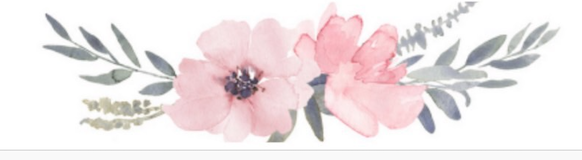 เวอร์ชัน: เมษายน 2565 - Version: April 2022